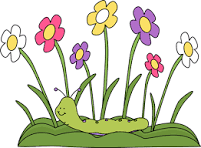 April 2024SundayMondayTuesdayWednesdayThursdayFridaySaturdayHappy Easter!1     B2      R3      E4     A5    K678Remote Eclipse Day9Happy Birthday Mrs. Edel!10Nothing Bundt Cakes Fundraiser begins. 11MS ELA NYS CBT12MS ELA NYS CBT8:30am Mass K-8131415 16Gr. 3-5 ELA NYS CBT17Gr. 3-5 ELA NYS CBT183rd Quarter Report Card and Honor Roll Assembly 1:15198:30am Mass 4-88th Grade Diocesean RetreatGr. 3 & 5 Reinstein Woods Field Trip202122Earth Day - Sea Adventure Week 23Aquarium Outreaches24Aquarium OutreachesMS Math NYS CBTAdministrative Assistants’ Day!25Aquarium OutreachesMS Math NYS CBTHappy Birthday Miss Joanne!268:30am Mass K-827Happy Birthday Mrs. Matheis!2829Possible K-4 Aquarium Field Trip30Gr. 3-5 Math NYS CBT